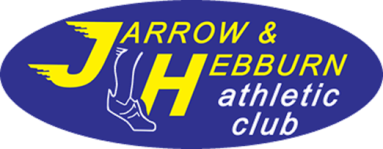  Subject:  Jarrow and Hebburn AC AGM MeetingDate:	Tuesday 7th May 2019        Time:   6:30 – 8.00pm               Place:	Club House Monkton stadiumPresent: Jonathan Gilroy (chair) Marsha Jobling (Notes), Brian Hurst, Paddy McShane, Alan Wears, Andrea Fyall, Kevin Emmett, , Angela Coull, Ian Coull, Claire O’Halloran, Christine Gilligan, Jack Brown, Conal Tufnall, Michael McNally, John Keefe, Steven Outterside, Jonny Evans, Alan Jobling, Antonia Docherty, Richard Docherty KeApologies: Andy Burn, Tracey Emmett, Brendan McMillan, Malcolm Leece, Vicki Thompson, Heather Robinson, Clare Simpson, Elaine Lesley, Kara Gibbs, Maurice WoodwardMeeting closed at 8.10pmAgenda ItemDiscussion/ActionsTo actionPrevious ActionsAll previous actions have been addressed with the exception ofAn interclub competition be organised with South Shields Harriers and this was agreed to be taken up by the committee.Action : It was agreed all committee meeting minutes/AGM Minutes will be posted on club websiteMJ/MLElection of Company DirectorsJG gave a verbal update on the current status of the Limited Company and the requirement for the submission of Accounts by end of July 19Re-Election of Company Directors Jonathan GilroyMichael McNallyAndrea FyallAngela Coull (proposed and seconded)Treasurer’s ReportKE gave his report stating the following headlinesOpening Balance £18,420.82Closing Balance £17,454.04There has been a drop in membership in the yearKE will give a full transitional handover to ACJG advised we are investigating a Business Account which will allow the club to hold debit cards in place of chequesAgenda ItemDiscussion/ActionsTo actionSecretary’s ReportMJ gave her Secretary’s report which is attached for information.MJ also thanked CO’H and AC for the work undertaken in terms of the membership renewalsElection of Club OfficialsIt was agreed by majority vote the following Club Officials would be in post for 19/20Jonathan Gilroy – ChairAngela Coull – TreasurerMarsha Jobling - Secretary Andrea Fyall - Membership Secretary Claire O’Halloran - Welfare Officer femaleSteven Outterside – Welfare Officer Male (Proposed and Seconded)JG advised the AGM of the resignations of Kevin Emmett from the committee and expressed the club’s thanks for all the hard work he has undertaken while in postElection of Club Committee MembersClub Committee Members were re-confirmed as followsMalcolm Leece – Communications & MarketingMichael McNally – Fundraising & promotionPatrick McShane – Social SecretaryJG advised Brian Hurst, Alan Wears and Kevin Emmett has resigned from the committee and thanked them for their work undertaken while in post.2018-2019 Club MembershipsMJ advised of the cost of membership for the 19/20 season would be £48 for Senior Member£31 for Junior Membership£31 Full Time Students/Over 65yrs£112 Family MembershipFree – Coaches£14 – Competitive CoachThe above costs reflects the price increases imposed on the club from England Athletics and includes a payment into opted Northern Athletics and expenses for the running of the stadium.  The Committee ensured the prices were benchmarked against other clubs in the region.The following race fees are also included within the annual Membership feeNorthern 4-6 relays – womenNorthern 6-12 relays – menNational 4-6 relays – womenNational 6-12 relays – menSignals RelaysHarrier League Senior and JuniorJuniors – 1 track league event Junior September RelaysClub Race 2018JG advised the AGM of the forthcoming Club Cock Crow Race which will be held on 23rd July 2019.The race licence has been receivedThere will be on-line entries available this year with further details on the website over the coming weeksThe 2k fun run will be open to both juniors and seniorsThere is a need for Marshalls and volunteers and a request will be placed on website and FB in the next few weeksGateshead Senators and MICC have kindly offered sponsorship for this year’s event, JG thanked both.CommitteeAOBIn 19/20 the committee will actively be looking into encouraging new members into the club.JG encouraged all members to use the website and Facebook pages for events, news and success storiesNew club kit will be introduced this year with a proposal to refresh the club logoCT raised the issue of the NNESA handbook containing the incorrect information, MJ has advised them of this but will confirm via emailJG is proposing the purchase of a smaller tent for ease of transportation to eventsMMc informed the meeting that there is a proposal to commence with a Hebburn Park Run at the end of the summer.  There is a requirement for funding to be raised to start up and a request is to be made to the club.  There is also a need for Marshalls and anyone interested should contact the committee in the first instance and they will pass on the information to the organisers.MJJG